Муниципальное бюджетное общеобразовательное учреждение «Степановская средняя общеобразовательная школа»Верхнекетский район Томская область 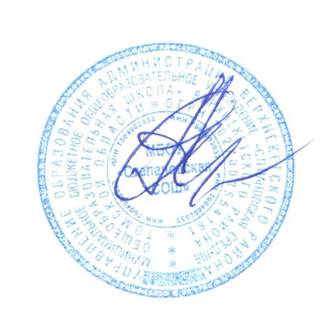 УТВЕРЖДАЮдиректор МБОУ «Степановская СОШ» 	___________	 А.А. АндреевПриказ от  30.08 2018 г.  № 121/1РАБОЧАЯ    ПРОГРАММАпо технологии  2  классКоличество часов - 34Учитель Коптыгина Н.В. Программа разработана на основе Примерной программы начального общего образования, авторской программы Роговцева Н.И , Анащенкова С.В. «Технология 1-4» издательство: М.  «Просвещение», 2011, обеспечена учебником  технологии:  Роговцева Н.И., Богданова Н.В., Фрейтаг И.П. Технология: Учебник для 2 класса. – М.: Просвещение, 2016 2018 г.Пояснительная записка     Учебный предмет «Технология» имеет практико-ориентированную направленность. Его содержание не только дает ребенку представление о технологическом процессе как совокупности применяемых при изготовлении какой-либо  продукции процессов, правил, навыков, предъявляемых к технической документации требований, но и показывает, как использовать эти знания в разных сферах учебной и внеучебной деятельности (при поиске информации, освоении новых знаний, выполнении практических заданий). Программа адресована  учащимся вторых классов общеобразовательных школ.Программа разработана на основе Федерального государственного образовательного стандарта начального общего образования, требованиями Примерной основной образовательной программы ОУ, Концепции духовно-нравственного развития и воспитания личности гражданина России, планируемых результатов начального общего образования с учетом возможностей УМК «Школа России».     Рабочая программа для учащихся 2 класса составлена в соответствии со следующими нормативно-правовыми и инструктивно-методическими документами:Федеральный Закон «Об образовании в Российской Федерации» (от 29.12. . № 273-ФЗ);Федеральный Закон от 01.12.2007 г. № 309 (ред. от 23.07.2013 г.) «О внесении изменений в отдельные законодательные акты Российской Федерации в части изменения и структуры Государственного образовательного стандарта»;Областной закон от 14.11.2013 г. № 26-ЗС «Об образовании в Ростовской области»;Приказ Минобразования России от 05.03.2004 г. № 1089 «Об утверждении федерального компонента государственных образовательных стандартов начального общего, основного общего и среднего (полного) общего образования»;Приказ Минобрнауки России от 31.03.2014 г. № 253 «Об утверждении федерального перечня учебников, рекомендуемых к использованию при реализации имеющих государственную аккредитацию образовательных программ начального общего, основного общего, среднего общего образования на 2014-2015 учебный год»;Приказ Минобразования России от 09.03.2004 г. № 1312 «Об утверждении федерального базисного учебного плана и примерных учебных планов для образовательных учреждений Российской Федерации, реализующих программы общего образования»;Приказ Министерства образования и науки Российской Федерации от 31 декабря . № 1577 «О внесении изменений в федеральный государственный образовательный стандарт основного общего образования, утвержденный приказом Министерства образования и науки Российской Федерации от 17 декабря . № 1897»;Приказ Министерства образования и науки Российской Федерации от 31 декабря . № 1578 «О внесении изменений в федеральный государственный образовательный стандарт среднего общего образования, утвержденный приказом Министерства образования и науки Российской Федерации от 17 мая . № 413»Примерная программа основного общего образования по направлению «Технология. Обслуживающий труд»;Федеральный перечень учебников, рекомендованных (допущенных) к использованию в образовательном процессе в образовательных учреждениях, реализующих программы общего образования; Требования к оснащению образовательного процесса в соответствии с содержательным наполнением учебных предметов федерального компонента государственного образовательного стандарта.Рабочая программа по технологии  для 2  класса (34 часа, 1 час в неделю)  конкретизирует содержание блоков образовательного стандарта, дает распределение учебных часов по крупным разделам курса и последовательность их изучения. Кроме того, программа содержит перечень практических работ по каждому разделу.         Федеральный базисный план отводит 34 часа для образовательного изучения технологии в 2 классе из расчёта 1часа в неделю.	В соответствии с этим реализуется технология в 2 классе в объеме 34 часа.     Основной особенностью методов и форм является то, что предпочтение отдается проблемно-поисковой и творческой деятельности младших школьников. Такой подход предусматривает создание проблемных ситуаций, выдвижение предположений, поиск доказательств, формулирование выводов, сопоставление результатов с эталоном. При таком подходе возникает естественная мотивация учения, успешно развивается способность ребенка понимать смысл поставленной задачи, планировать учебную работу, контролировать и оценивать ее результат. Проблемно-поисковый подход позволяет выстраивать гибкую методику обучения, хорошо адаптированную к специфике учебного содержания и конкретной педагогической ситуации, учитывать индивидуальные особенности детей, их интересы и склонности. Он дает возможность применять обширный арсенал методов и приемов эвристического характера, целенаправленно развивая познавательную активность и самостоятельность учащихся. При этом демонстрируется возможность существования различных точек зрения на один и тот же вопрос, воспитывается терпимость и уважение к мнению другого, культура диалога, что хорошо согласуется с задачей формирования толерантности.Цели: изучения технологии в начальной школе:овладение технологическими знаниями и технико-технологическими умениями.освоение продуктивной проектной деятельности.формирование позитивного эмоционально-ценностного отношения к труду и людям труда.Основные задачи курса:- духовно-нравственное развитие учащихся, освоение нравственно-эстетического и социально-исторического опыта человечества, отраженного в материальной культуре; - развитие эмоционально-ценностного отношения   к социальному миру и миру природы через формирование позитивного отношения к труду и людям труда, знакомство с современными профессиями;- формирование умения  осуществлять  личностный  выбор способов деятельности, реализовать их  в практической деятельности,  нести ответственность за результат своего труда;- формирование идентичности гражданина России в поликультурном многонациональном обществе на основе знакомства с ремеслами народов России;- развитие способности к равноправному сотрудничеству на основе уважения личности другого человека; воспитание толерантности к мнению и позиции других; - формирование целостной картины мира (образа мира) на основе  познания мира через осмысление духовно-психологического содержания предметного мира и его единства с миром природы,  освоения трудовых умений и навыков, осмысления технологии  процесса выполнения изделий в проектной деятельности;единому решению в процессе обсуждения (договариваться), аргументировать свою точку зрения, убеждать в правильности выбранного способа и т.д.); - формирование потребности в общении и осмысление его значимости для достижения положительного конечного результата;- формирование потребности  в сотрудничестве, осмысление и соблюдение правил взаимодействия при групповой и парной работе, при общении с разными возрастными группами.Принципы, лежащие в основе построения программы:приоритет воспитания в образовательном процессе;личностно-ориентированный и деятельностный характер обучения;сочетание инновационных подходов с традициями отечественного образования.УМК:Роговцева Н.И., Богданова Н.В., Добромыслова Н.В. Технология. Учебник. 2 класс, М. Просвещение, 2016 г.Роговцева Н.И., Богданова Н.В., Фрейтаг И.П. Технология. Рабочая тетрадь. 2 класс, М. Просвещение, 2016 г.Электронное приложение к учебнику «Технология» 2  класс (Диск CD-ROM), авторы С.А. Володина. Ольга Алексеевна Петрова. М. О. Майсурадзе, В. А. Мотылева, М. Просвещение, 2012 г.Содержание учебного предметаТематическое планированиеКалендарно-тематическое планированиеПланируемые результаты освоения учебного предметаЛичностные результатыВоспитание патриотизма, чувства гордости за свою Родину, российский народ и историю России.Формирование целостного, социально ориентированного взгляда на мир в его органичном единстве и разнообразии природы, народов, культур и религий.Формирование уважительного отношения к иному мнению, истории и культуре других народов.Принятие и освоение социальной роли обучающегося, развитие мотивов учебной деятельности и формирование личностного смысла учения.Развитие самостоятельности и личной ответственности за свои поступки, в том числе в информационной деятельности, на основе представлений о нравственных нормах, социальной справедливости и свободе.Формирование эстетических потребностей, ценностей и чувств.Развитие навыков сотрудничества со взрослыми и сверстниками в разных ситуациях, умений не создавать конфликтов и находить выходы из спорных ситуаций.Формирование установки на безопасный и здоровый образ жизни.Метапредметные результатыОвладение способностью принимать и реализовывать цели и задачи учебной деятельности, приёмами поиска средств её осуществления.Освоение способов решения проблем творческого и поискового характера.Формирование умений планировать, контролировать и оценивать учебные действия в соответствии с поставленной задачей и условиями её реализации, определять наиболее эффективные способы достижения результата.Использование знаково-символических средств представления информации для создания моделей изучаемых объектов и процессов, схем решения учебных и практических задач.Использование различных способов поиска (в справочных источниках и открытом учебном информационном пространстве Интернета), сбора, обработки, анализа, организации, передачи и интерпретации информации в соответствии с коммуникативными и познавательными задачами и технологиями учебного предмета, в том числе умений вводить текст с помощью клавиатуры, фиксировать (записывать) в цифровой форме измеряемые величины и анализировать изображения, звуки, готовить своё выступление и выступать с аудио-, видео- и графическим сопровождением, соблюдать нормы информационной избирательности, этики и этикета.Овладение навыками смыслового чтения текстов различных стилей и жанров в соответствии с целями и задачами, осознанно строить речевое высказывание в соответствии с задачами коммуникации и составлять тексты в устной и письменной форме.Овладение логическими действиями сравнения, анализа, синтеза, обобщения, классификации по родовидовым признакам, установления аналогий и причинно-следственных связей, построения рассуждений, отнесения к известным понятиям.Готовность слушать собеседника и вести диалог, признавать возможность существования различных точек зрения и права каждого иметь свою, излагать своё мнение и аргументировать свою точку зрения и оценку событий.Овладение базовыми предметными и межпредметными понятиями, отражающими существенные связи и отношения между объектами и процессами.Предметные результатыПолучение первоначальных представлений о созидательном и нравственном значении труда в жизни человека и общества, о мире профессий и важности правильного выбора профессии.Формирование первоначальных представлений о материальной культуре как продукте предметно-преобразующей деятельности человека.Приобретение навыков самообслуживания, овладение технологическими приёмами ручной обработки материалов, освоение правил техники безопасности.Использование приобретённых знаний и умений для творческого решения несложных конструкторских, художественно-конструкторских (дизайнерских), технологических и организационных задач.Приобретение первоначальных знаний о правилах создания предметной и информационной среды и умения применять их для выполнения учебно-познавательных и проектных художественно-конструкторских задач.Регулятивные УУД• Проговаривать последовательность действий на уроке.• Учиться работать по предложенному учителем плану.• Учиться отличать верно выполненное задание от неверного.• Учиться совместно с учителем и другими учениками давать эмоциональную оценку деятельности класса на уроке.Основой для формирования этих действий служит соблюдение технологии оценивания образовательных достижений.Познавательные УУД• Ориентироваться в своей системе знаний: отличать новое от уже известного с помощью учителя.• Делать предварительный отбор источников информации: ориентироваться в учебнике (на развороте, в оглавлении).• Добывать новые знания: находить ответы на вопросы, используя учебник, свой жизненный опыт и информацию, полученную на уроке.• Перерабатывать полученную информацию: делать выводы в результате совместной работы всего класса.• Преобразовывать информацию из одной формы в другую на основе заданных в учебнике и рабочей тетради алгоритмов самостоятельно выполнять творческие задания.Коммуникативные УУД уметь донести свою позицию до собеседника; уметь оформить свою мысль в устной и письменной форме (на уровне одного предложения или небольшого текста).• уметь слушать и понимать высказывания собеседников.• совместно договариваться о правилах общения и поведения в школе и на уроках технология и следовать им.• Учиться согласованно работать в группе:а) учиться планировать работу в группе;б) учиться распределять работу между участниками проекта;в) понимать общую задачу проекта и точно выполнять свою часть работы;г) уметь выполнять различные роли в группе (лидера, исполнителя, критика).Критерии оценки знаний учащихся:    Контрольных работ и промежуточного контроля по предмету «Технология» нет. В конце года проходят выставки работ учащихся, где у второклассников появляется возможность посмотреть лучшие работы, оценить их достоинства и сделать выводы. Так формируется умение учащихся обсуждать и оценивать как собственные работы, так и работы своих одноклассников. Такой подход способствует осознанию причин успеха или неуспеха собственной деятельности. Обсуждение работ учащихся с этих позиций обеспечивает их способность конструктивно реагировать на критику учителя или товарищей по классу.№ п/пНаименование раздела/темыКоличество часовСодержаниеПланируемые результатыобучения1.Давайте познакомимся3Здравствуй дорогой друг. Как работать с учебником. Знакомство с и рабочей тетрадью, условными обозначениями, критериями оценки изделия по разным основаниям.Личностные: - положительное отношение к труду  и профессиональной деятельности человека, как создателя и хранителя этнокультурного наследия;- понимать культурно-историческую ценностьПредметные: - определять материалы и инструменты, необходимые для изготовления изделий.- анализировать и сравнивать учебную литературу.Метапредметные:Регулятивные:анализировать и сравнивать учебник, рабочую тетрадь, объяснять назначение каждого пособия Познавательные:- отвечать на  вопросы учителя, находить нужную информацию в учебнике и используя свой жизненный опытКоммуникативные:- уметь слушать учителя и одноклассников, высказывать свое мнение;2.Человек и земля23Личностные:развитие навыков сотрудничества со взрослыми и сверстниками.Предметные:- применять на практике свои умения.- проводить  наблюдения, оформлять результаты.Метапредметные:Регулятивные: - определять с помощью учителя и самостоятельно цель деятельности на уроке,- учиться планировать практическую деятельность на урокеПознавательные:- наблюдать конструкции и образы объектов природы и окружающего мира, результаты творчества мастеров родного края;- сравнивать конструктивные и декоративные особенности предметов быта и осознавать их связь с выполняемыми утилитарными функциями, понимать особенности декоративно-прикладных изделий, называть используемые для рукотворной деятельности материалы;- учиться понимать необходимость использования пробно-поисковых практических упражнений для открытия нового знания и умения;- находить необходимую информацию в учебнике, - самостоятельно делать простейшие обобщения и выводы.Коммуникативные:- уметь слушать учителя и одноклассников, высказывать свое мнение;- уметь вести небольшой познавательный диалог по теме урока, коллективно анализировать изделия;- вступать в беседу и обсуждение на уроке и в жизни;- учиться выполнять предлагаемые задания в паре, группе.3.Человек и вода3Личностные:Формирование  установки на безопасный и здоровый образ жизни.Воспитание патриотизма, чувства гордости за свою Родину.Предметные:-создавать изделия, украшенные в технике «изонить»;- переносить рисунок орнамента с помощью копировальной бумаги;- подбирать цвета ниток (по контрасту);-  применять правила работы иглой, ножницами;- составлять план изготовления изделий по слайдам, контролировать и корректировать свою работу;- составлять  композицию из природных материалов;- выделять технологические операции: подготовку материалов и инструментов, разметку, сборку, отделку; - освоит технику создания полуобъёмной аппликации;- объяснять значение воды для жизни на земле;- работать в группе выполняя проект;Метапредметные:Регулятивные:- проводить рефлексию своих действий  по выполнению изделия при помощи учителя;- осуществлять действия по  заданному правилу и собственному плану;- контролировать свою деятельность при выполнении изделия на основе текстового плана;- проводить оценку своих действий на основе заданных в учебнике критериев и «Вопросов юного технолога» и корректировать их.Познавательные:Определять с помощью учителя и самостоятельно цель деятельности на уроке.  Строить рассуждения об объекте, его строении, свойствах и связях; осуществлять поиск необходимой информации для выполнения заданий с использованием учебной литературы. Коммуникативные:Умение использовать материалы учебника для открытия нового знания, составлять план изготовления изделия по слайдам, контролировать и корректировать свою работу4.Человек и воздух3Личностные:Развитие самостоятельности и ответственности за свои поступки.Предметные:- складывать изделия техникой оригами;- конструировать объёмное изделие на основе развёртки, выполнять практическую работу по плану;- освоит подвижное соединение деталей (при помощи стержня);- освоит способ соединения деталей при помощи скрепки;- выполнять раскрой и отделку изделия.Метапредметные:Регулятивные:- принимать  и сохранять учебную задачу при выполнении изделия;- организовывать рабочее место, соблюдать правила безопасного использования инструментов;Познавательные:- находить и выделять необходимую информацию из текстов и иллюстраций; - высказывать  рассуждения, обосновывать и доказывать свой выбор, пользуясь материалами учебника, - использовать знаки, символы, схемы для заполнения технологической карты и работе с материалами учебника;- проводить анализ изделий   и определять или дополнять последовательность их выполнения под руководством учителя; - отвечать на  вопросы учителя, находить нужную информацию в учебнике и используя свой жизненный опыт;- анализировать, сравнивать, классифицировать и обобщать  реальные объекты и изделия;- находить закономерности, устанавливать причинно-следственные связи между реальными объектами и явлениями под руководством учителя;- самостоятельно делать простейшие обобщения и выводы.Коммуникативные:- уметь слушать учителя и одноклассников, высказывать свое мнение;- уметь вести небольшой познавательный диалог по теме урока, коллективно анализировать изделия;- вступать в беседу и обсуждение на уроке и в жизни;- учиться выполнять предлагаемые задания в паре, группе. 5.Человек и информация3Личностные:Принятие и освоение социальной роли обучающегося, развитие мотивов учебной деятельности и формирование личностного смысла учения.Предметные: - применять правила безопасного использования компьютера;- набирать текст (предложения);- формулировать запрос для поиска информации в Интернете по разным основаниям (по слову, ключевой фразе).- осуществлять поиск информации в интернете под руководством взрослого;- сохранять текстовую информацию в папках.Метапредметные:Регулятивные:- дополнять  слайдовый и /или текстовый план выполнения изделия, предложенный в учебнике   недостающими или промежуточными этапами под руководством учителя; - изменять план выполнения работы при изменении конструкции или материалов;- проводить рефлексию своих действий  по выполнению изделия при помощи учителя;- осуществлять действия по  заданному правилу и собственному плану;- контролировать свою деятельность при выполнении изделия на основе текстового плана;- проводить оценку своих действий на основе заданных в учебнике критериев и «Вопросов юного технолога» и корректировать их.Познавательные:Отбирать, обобщать и использовать на практике информацию о компьютере и способах поиска в Интернете. Исследовать возможности интернета для поиска информацииКоммуникативные:- учиться выполнять предлагаемые задания в паре, группе;- уметь слушать учителя и одноклассников, высказывать свое мнение;- уметь вести небольшой познавательный диалог по теме урока, коллективно анализировать изделия№ п/пНаименование раздела/темыКоличество часов№ п/пНаименование раздела/темы2 класс1.Давайте познакомимся12.Человек и земля233.Человек и вода34.Человек и воздух35.Человек и информация36Заключительный урок1№ п/пТема урокаКоличество часовДата планДата фактРаздел 1. Давайте познакомимся - 1 часРаздел 1. Давайте познакомимся - 1 часРаздел 1. Давайте познакомимся - 1 часРаздел 1. Давайте познакомимся - 1 часРаздел 1. Давайте познакомимся - 1 час1Здравствуй дорогой друг. Как работать с учебником1Раздел 2. Человек и земля - 23 часаРаздел 2. Человек и земля - 23 часаРаздел 2. Человек и земля - 23 часаРаздел 2. Человек и земля - 23 часаРаздел 2. Человек и земля - 23 часа2Земледелие. Практическая работа «Выращивание лука»Входной контроль (тестирование)13Посуда. Изделие: «Корзина с цветами»14Работа с пластилином Изделие: «Семейка грибов на поляне»15Работа с пластичными материалами (тестопластика)Изделие: «Игрушка из теста»16Проект «Праздничный стол»17Народные промыслы. Изделие: «Золотая хохлома» 18Народные промыслы Изделие: «Городецкая роспись»19Народные промыслы Изделие: «Дымковская игрушка»110Народные промыслы Изделие: «Матрешка»111Рельефные работы. Изделие: пейзаж «Деревня»112Конструирование из бумаги. Изделие: «Лошадка»113Работа с природным материалом.Изделие: « Курочка из крупы»114Конструирование из бумаги. Проект «Деревенский двор»115Новый год. Изделие: «Новогодняя маска»116Полуобъемная пластика.Изделие: « Изба»117В доме.Изделие: «Домовой» Практическая работа: «Наш дом»118Проект: «Убранство избы»Изделие: « Русская печь»119Плетение из бумаги. Изделие: «Коврик»120Конструирование мебели из картона. Изделие: «Стол и скамья»121Аппликация из картона. Плетение в три ряда. Изделие: «Русская красавица»122Разметка ткани по шаблону. Изделие: «Костюм для Ани и Вани»123Работа с тканым материалом. Изделие: «Кошелек»124Изделия: «Тамбурные стежки», « Салфетка»1Раздел 3. Человек и вода (3 часа)Раздел 3. Человек и вода (3 часа)Раздел 3. Человек и вода (3 часа)Раздел 3. Человек и вода (3 часа)Раздел 3. Человек и вода (3 часа)25Изонить. Изделие: композиция «Золотая рыбка»126Природный материал. Проект «Аквариум»127Полуобъемная аппликация. Изделие: «Русалка»1Раздел 4. Человек и воздух - 3 часаРаздел 4. Человек и воздух - 3 часаРаздел 4. Человек и воздух - 3 часаРаздел 4. Человек и воздух - 3 часаРаздел 4. Человек и воздух - 3 часа28Оригами. Изделие: «Птица счастья»129Использование ветра Объемная модель. Изделие: «Ветряная мельница»130Свойства и использование фольги. Изделие: «Флюгер»Промежуточная аттестация (тест)  1Раздел 5. Человек и информация - 3 часаРаздел 5. Человек и информация - 3 часаРаздел 5. Человек и информация - 3 часаРаздел 5. Человек и информация - 3 часаРаздел 5. Человек и информация - 3 часа3132Книгопечатание.  Изделие: «Книжка-ширма»233Практическая работа «Ищем информацию в интернете»1Раздел 6. Заключительный урок - 1 часРаздел 6. Заключительный урок - 1 часРаздел 6. Заключительный урок - 1 часРаздел 6. Заключительный урок - 1 часРаздел 6. Заключительный урок - 1 час34Заключительный урок. 1Оценка «5» Тщательно спланирован труд и рационально организовано рабочее место;задание выполнено качественно, без нарушения соответствующей  технологии;правильно выполнялись приемы труда, самостоятельно и творчески выполнялась работа;полностью соблюдались правила техники безопасности.Оценка «4»Допущены незначительные недостатки в планировании труда и организации рабочего места;задание выполнено  с небольшими отклонениями (в пределах нормы) от соответствующей технологии изготовления;в основном правильно выполняются приемы труда;работа выполнялась самостоятельно;норма времени выполнена или недовыполнена 10-15 %;полностью соблюдались правила техники безопасности.Оценка «3»Имеют место недостатки в планировании труда и организации рабочего места;задание выполнено с серьезными замечаниями  по соответствующей технологии изготовления;отдельные приемы труда выполнялись неправильно;самостоятельность в работе была низкой;норма времени недовыполнена на 15-20 %; не полностью соблюдались правила техники безопасности.Оценка «2»Имеют место существенные недостатки в планировании труда и организации рабочего места;неправильно выполнялись многие приемы труда;самостоятельность в работе почти отсутствовала;норма времени недовыполнена на 20-30 %;не соблюдались многие правила техники безопасности.СОГЛАСОВАНО                                                      Заместитель директора по УМРРезвых Т.П. /_________________/« 30» августа 2018  годаПРИНЯТОРешение педагогического советаМБОУ «Степановская СОШ» от « 30» августа 2018 г. протокол № 1